Самостоятельная работа по вариантам. Рекомендации: 1)уравнения 2  и 3 (оби части уравнения представить в виде степени с одинаковым основанием); 2) уравнение 4 (учебник задача 1 стр.77); 3) уравнение 5 (учебник задача 4 стр.78); 4) уравнение 6 (учебник задача 3 стр.78); 2) уравнение 7 (учебник задача 6 стр.78).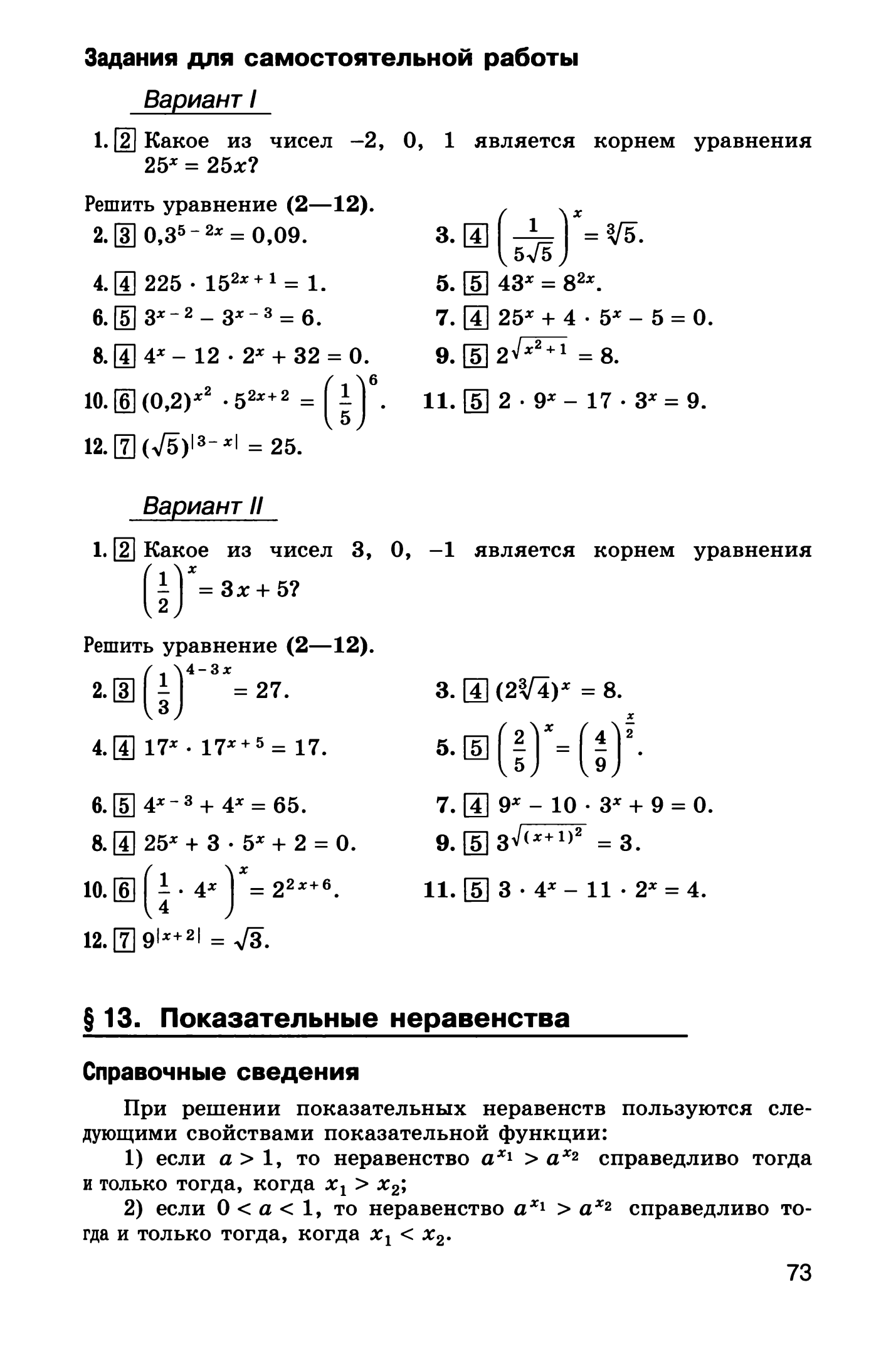 